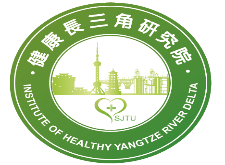 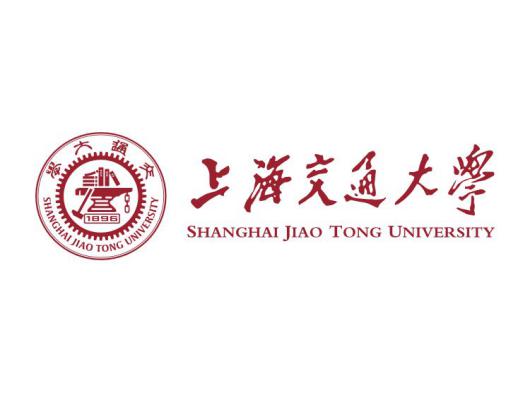 2021年长三角卫生健康治理最佳实践案例评选方案上海交通大学健康长三角研究院上海交通大学中国城市治理研究院上海交通大学国际与公共事务学院2021.3一、实践案例基本信息二、实践案例的详细描述备注：案例写作应问题明确，思路清晰，层次分明，资料翔实，总结到位。案例写作包括上述内容，但不局限于上述内容。请同时将与案例相关的图片、视频以及领导批示和新闻媒体报道等相关佐证材料同时发送到邮箱fangbiao@sjtu.edu.cn和ioh@sjtu.edu.cn，并以"项目名称+单位名称"为邮件标题发送，案例提交截止时间是2021年9月30日。若经由他人或其他机构推荐的，请填写下表。推荐人信息表长三角卫生健康治理最佳实践案例评选组委会联 系 人：李元欣、方彪、 张录法（指导教授）、李国红（指导教授）联系电话：021-62932587   15921541586   13916457171邮    箱：fangbiao@sjtu.edu.cn / ioh@sjtu.edu.cn案例名称启动日期经费支持参与单位1.案例发起的主要动因是什么？1.案例发起的主要动因是什么？1.案例发起的主要动因是什么？1.案例发起的主要动因是什么？2.案例的主要内容（包括措施和机制）有哪些？2.案例的主要内容（包括措施和机制）有哪些？2.案例的主要内容（包括措施和机制）有哪些？2.案例的主要内容（包括措施和机制）有哪些？3.案例解决了哪些方面的现实问题？3.案例解决了哪些方面的现实问题？3.案例解决了哪些方面的现实问题？3.案例解决了哪些方面的现实问题？4.案例实施取得的成果和实效是什么？4.案例实施取得的成果和实效是什么？4.案例实施取得的成果和实效是什么？4.案例实施取得的成果和实效是什么？5.案例实施中遇到的问题是什么？5.案例实施中遇到的问题是什么？5.案例实施中遇到的问题是什么？5.案例实施中遇到的问题是什么？6.其他需要说明的问题6.其他需要说明的问题6.其他需要说明的问题6.其他需要说明的问题申报书主要包括四个方面内容，分别是背景与动因、机制与举措、创新与成效、启示与展望等，字数请控制在5000字左右。一、案例的背景与动因（包括案例所在地区经济和社会发展的基本情况，具体管理领域出现的新情况新问题新挑战，案例实施的动因）二、案例的举措与机制（案例的主要内容、主要做法和主要特色，包括具体的举措和方法、制度和机制以及技术支持等）三、案例的成效与创新（案例实施所取得的政治、经济和社会成效，具有哪些方面的先进性和创新性，包括政府和社会等多维度的评价）案例的启示与展望（案例对于解决相关卫生健康治理问题的启示，存在着哪些方面的问题与不足，未来应该如何发展等）姓名/机构职称/职务工作单位联系方式推荐意见签名/盖章